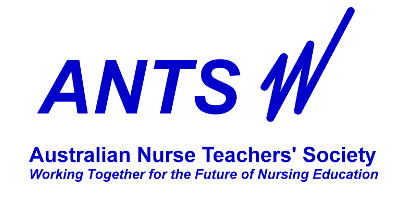 This document presents the 2024 ‘Australian Nursing Educator Professional Practice Standards’ (the ‘Standards’). The Standards aim to provide nursing educators a framework for educational practice that can be applied to any educational setting or level of educator experience. A nursing educator is defined as a registered nurse or midwife that engages in the education of nurses. Nursing educator practice varies according to the context in which the educators practice. Educators may have different roles or responsibilities, which may include management, professional development, mandatory training, or teaching. The extent to which the Standards apply depend upon the role of the individual nursing educator, for example, the role may or may not include program development. Settings may vary, such as universities, hospitals, simulation laboratories, or the community. Learners may also vary, for example, undergraduate students, new graduate registered nurses, hospital staff, or patients/clients. The Standards’ framework provides a guide for nursing educator best practice and may be adapted according to the educational context.The Standards consist of a set of statements that are categorised into three major domains (see figure below and pp. 3-5). Cues or examples are provided for each statement to assist in providing a context for the statements (p. 6 onwards). The cues are not definitive or exhaustive, or apply in all contexts, but are provided to give clarity to the Standards.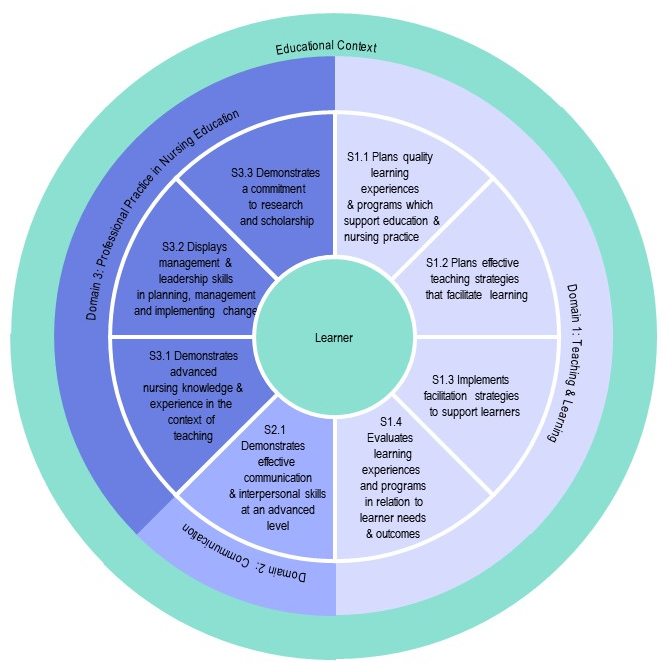 Figure 1: Australian Nursing Educator Professional Practice StandardsDevelopment of the StandardsThe Australian Nurse Teachers’ Society undertook a revision of the 2010 ‘Australian Nursing Educator Professional Practice Standards’. The society represents nursing educators from any setting or level of experience in Australia. It is a national organisation with members in all states and territories (https://www.ants.org.au). The review was undertaken as a research project and ethical approval was obtained from a Human Research Ethics Committee of an Australian university.  The review team was led by Dr Christine Taylor (see below for review team members), and the study consisted of collecting data from an expert panel who completed two electronic Delphi surveys, and from two focus groups of nursing educators from any setting or level of experience. The first Delphi survey had very high agreement and indicated that the 2010 standards were still relevant today. However, the participants indicated some improvements could be made in language and with the inclusion of some new statements. New statements were added, which included sustainability of the program (statement 1.1.7), knowledge translation (statement 1.4.9), demonstrating knowledge and expertise (statement 3.1.5), anticipating/preparing for a changing environment (statement 3.2.7), and using research to inform educational practice (statement 3.3.6). The Standards are presented in the following pages.Review Team members* 	Dr Christine Taylor PhD, RN (lead investigator), Senior lecturer, School of Nursing & Midwifery, Western Sydney University, NSW*	Assoc. Prof. Julie Shaw PhD, RN, Discipline lead - Nursing, Department of Nursing and Allied Health, School of Health Sciences, Swinburne University of Technology, VIC*	Ms Creina Mitchell MPH, RN, RM, Senior lecturer, School of Nursing & Midwifery, Griffith University, QLD*	Ms Belinda Foley MHPEd, RN, Staff Development Manager, Nursing and Midwifery, Tweed Valley Hospital, Northern NSW Local Health District, NSW*	Ms Hellen Kaneko MAdvPrac, RN, QDA (Queensland Digital Academy) Director, Metro North Health, QLDAcknowledgementsThe Australian Nurse Teachers’ Society provided some funding to support the study and literature review. We acknowledge the support of all those who gave their time and shared their thoughts and ideas with the research team to develop the 2024 ‘Australian Nursing Educator Professional Practice Standards’.We also acknowledge the work done by the previous team who developed the 2010 standards (competencies), led by Dr Jacqui Guy (Guy et al., 2011). Guy, J., Taylor, C., Roden, J., Blundell, J., & Tolhurst, G. (2011). Reframing the Australian nurse teacher competencies: Do they reflect the “REAL” world of nurse teacher practice? Nurse Education Today, 31(3), 231–237. https://doi.org/10.1016/j.nedt.2010.10.025DOMAIN 1: TEACHING AND LEARNING The core role of the nursing educator is to facilitate learning. Educators may work in a variety of settings, such as tertiary educational facilities, hospitals, and community services. Learners may include students, clinical staff, clients, or other staff members.DOMAIN 2 COMMUNICATIONEducators need to be effective communicators in all areas of educational practice.DOMAIN 3 PROFESSIONAL PRACTICE IN NURSING EDUCATIONEducators are required to demonstrate advanced professional practice in nursing education, such as demonstrating expertise in nursing education, displaying educational management and leadership skills, and commitment to research and scholarly practice, dependent on their context of educational practice. DOMAIN 1Teaching and LearningStandard 1 (S1)The core role of the educator is to facilitate learning. Educators may work in a variety of context tertiary educational facilities, hospitals, community. Learners may be students, clinical staff, clients or other staff members.A nursing educator…S1.1Plans quality learning experiences and programs which support education and nursing practice1.1.1Assesses needs of the individual learner in collaboration with the learner1.1.2Values diversity of learners1.1.3Acknowledges cultural factors affecting learning1.1.4Ensures that learner centred principles are applied1.1.5Considers current and future needs of stakeholders when planning programs1.1.6Evaluates the learning environment to support the needs of the learner1.1.7Considers sustainability of the programS1.2Plans effective teaching strategies that facilitate learning1.2.1Designs appropriate and realistic learning outcomes for learners and programs1.2.2Plans education programs/learning experiences based on adult learning principles1.2.3Utilises a variety of teaching resources to support educational practice1.2.4Recognises learning opportunities and constraints1.2.5Incorporates current and emerging information technology to enhance teaching and learning1.2.6Provides opportunities for co-learningS1.3Implements facilitation strategies to support learners1.3.1Contributes to supporting a positive learning environment1.3.2Applies evidence-based teaching practice1.3.3Adapts to contextual environmental challenges in a flexible manner1.3.4Motivates learners and demonstrates enthusiasm for teaching1.3.5Acts in capacity of mentor, coach, role modelS1.4Evaluates learning experiences and programs in relation to learner needs and learning outcomes1.4.1Monitors progress of the learner in relation to planned learning outcomes1.4.2Utilises briefing and debriefing strategies on a continuum throughout the learning experience1.4.3Provides constructive and timely feedback to the learner1.4.4Provides opportunities and support for reflective practice1.4.5Facilitates engagement of learners in self-assessment of professional competencies1.4.6Evaluates educational programs in conjunction with stakeholders1.4.7Utilises valid and reliable measures for evaluation1.4.8Uses program evaluation findings to ensure currency and applicability of programs according to learning and professional needs1.4.9Evaluates barriers that prevent translation of knowledge into practice and initiate strategies to overcome themDOMAIN 2CommunicationStandard 2(S2) Educators need to be effective communicators in all areas of educational practice.A nursing educator…S2.1Demonstrates effective communication and interpersonal skills at an advanced level2.1.1Respects and values learners, staff and patients in all aspects of communication2.1.2Collaborates with and develops teams and partnerships with health professionals and associated organisations2.1.3Uses formal and informal communication strategies to facilitate a trusting environment conducive to teaching and learning2.1.4Teaches and supports informatics and IT competencies related to educational practice2.1.5Displays competence in use of technology for communication in all facets of their role as educators2.1.6Demonstrates health literacy regarding their teaching and professional roles2.1.7Maintains currency of knowledge and use of information technology programs relevant to their role2.1.8Utilises e-learning strategies to deliver programs and support learningDOMAIN 3Professional Practice in Nursing Education Standard 3(S3)Educators are required to demonstrate advanced professional practice competencies dependent on their context of educational practice.A nursing educator…S3.1Demonstrates advanced nursing knowledge and expertise in the context of teaching3.1.1Engages in self-reflection and reflective practice in nursing and educational practice3.1.2Maintains a professional portfolio which demonstrates continuing professional development in teaching competence3.1.3Demonstrates cultural safety and humility in educational practice3.1.4Embodies the Nursing Code of Conduct and Ethics in all aspect of education and practice3.1.5Demonstrates knowledge and expertise in teaching and educational practiceS3.2Displays management and leadership skills in planning, managing and implementing change3.2.1Participates actively in professional organisations3.2.2Is cognisant of current global trends in nursing education3.2.3Considers policies and procedures affecting educational practice in planning, managing and implementing change3.2.4Manages the organisation of learning experiences and programs3.2.5Selects and monitors resources required for educational programs3.2.6Is a role model for learners and provides mentoring where required3.2.7Anticipates and prepares for a changing environmentS3.3Demonstrates a commitment to research and scholarship3.3.1Shares knowledge and expertise within the wider nursing/allied health community3.3.2Participates in research activities3.3.3Models commitment to ongoing learning3.3.4Demonstrates the ability to use deductive and inductive reasoning3.3.5Fosters critical inquiry in self and others3.3.6Uses research to inform educational practiceCore Standards and Standard StatementsCues for the Standards’ StatementsS1.1  Plans quality learning experiences and programs that support education and nursing practiceThis standard can be applied to a variety of contexts. Learning experiences can be for individuals or groups of learners and encompass face-to-face, online or hybrid modalities.A program may incorporate formalised subjects or courses within an academic, clinical or other learning environment. The program may be for individual or groups of learners and vary in length. It can include professional development, learning contracts and curricula. Planning for quality programs includes assessing individual learning needs, determining learning outcomes and how to achieve them, and sustainability of the program.1.1.1  Assesses needs of the individual learner in collaboration with the learnerUses a flexible approach to identifying individual or group learning needs, such as using formal and informal approaches Collaborates with the learner/s to assist and inspire the learner to identify their own learning needs Identifies gaps in learner knowledge and skillsUndertakes learning needs analysis/ assessment as required 1.1.2  Values diversity of learnersApplies a wide definition of diversity to teaching and learning, such as culture, ethnicity, religion, learning styles, neuro diversity and learners with a disability Incorporates knowledge of diversity into program planning and learning experiences, such as different learning styles and language 1.1.3  Acknowledges cultural factors affecting learningIdentifies how cultural factors affect learning. Factors could be identified from sources such as peer-reviewed literature or needs’ assessmentsIncorporates cultural factors, such as cultural sensitivity, humility and safety (including your own culture), in teaching and learning programsContexts include a wide definition of culture, such as social environments (e.g., work, family) and cultural groups (e.g., nursing, ethnic groups)1.1.4  Ensures that learner centred principles are appliedIncorporates adult learning principles in program design and implementation, including teaching and learning strategies and learner feedback1.1.5  Considers current and future needs of stakeholders when planning programsUndertakes an educational needs assessment that includes stakeholders, such as students, program planners, health facility and industry representativesUses data from various sources to inform program planning to meet current and future needs, such as risk management information, trends in nursing education and workforce needs1.1.6  Evaluates the learning environment to support the needs of learnersEvaluates the learning environment by using knowledge of evidence-based factors that support effective learning Uses formal and informal evaluation methods, such as quality improvement activities, informal feedbackPromotes a supportive learning environment through the application of educational knowledge. Knowledge could include educator behaviour to support learning, and preparation and safety of the physical environment1.1.7  Considers sustainability of the programConsiders sustainability aspects during program planning and implementation. Sustainability is considered in a broad context and applied where relevant, including aspects such as resources, equitable access, learning and teaching technologies   Core Standards and Standard StatementsCues for the Standards’ StatementsS1.2  Plans effective teaching strategies that facilitate learningPlans effective teaching strategies that facilitate learning, which includes developing appropriate learning outcomes, using a variety of teaching resources, and encouraging co-learning. 1.2.1  Designs appropriate and realistic learning outcomes for learners and programsAligns program content, delivery, and assessments with learning outcomesIdentifies realistic and appropriate learning outcomes to achieve the program or learner’s aims, accreditation or other regulatory requirementsDevelops learning outcomes that are specific, relevant, and measurable 1.2.2  Plans education programs/learning experiences based on adult learning principlesIdentifies and incorporates adult learning principles in the planning of programs and activities, such as teaching strategies, mode of delivery, and assessments 1.2.3  Utilises a variety of teaching resources to support educational practice Uses a variety of relevant and appropriate teaching resources and strategies to support and engage the learner. Resources could include simulation, mobile and web-based technologies and toolsAssesses the relevance of each resource to best achieve the desired learning outcomesProvides a rationale for the use of the resources, for example, using research evidence1.2.4  Recognises learning opportunities and constraintsIdentifies learning opportunities, for example, using needs assessments, evaluation of the learning environment, and through opportunistic eventsIdentifies constraints to implementing learning strategies or programs, such as workforce and resource constraints 1.2.5  Incorporates current and emerging information technology to enhance teaching and learningIncorporates current and emerging technologies that best achieve the learning outcomes, given the organisational and program restraints Provides rationales for the use of the specific technology in achieving the learning outcomesAdapts to changing technological developments in education by being knowledgeable about current and emerging educational technologies and incorporating the technologies where appropriate1.2.6  Provides opportunities for co-learningIdentifies co-learning as a collaborative group learning process, where the educator is part of the processIdentifies opportunities and develops strategies for co-learning, such as organisation of the physical environment and selection of relevant assessment tasks Utilises interprofessional learning, where relevant, to promote co-learning amongst disciplinesCore Standards and Standard StatementsCues for the Standards’ StatementsS1.3  Implements facilitation strategies to support learnersImplements facilitation strategies to support learners, such as contributing to a positive learning environment, motivating learners, mentoring, and adapting flexibly to environmental challenges.1.3.1  Contributes to supporting a positive learning environmentProvides a safe and welcoming learning environment through appropriate professional behaviours that promote learning, such as creating a non-judgemental environment Uses knowledge and evidence to create a positive, effective learning environment, such as knowledge of professional behaviours, feedback methods, and preparing the physical environment1.3.2  Applies evidence-based teaching practiceUses best available evidence to inform teaching, learning and assessment practicesUses learning and educational theories or models in the design and implementation of teaching and learning programs1.3.3  Adapts to contextual environmental challenges in a flexible mannerResponds to challenges and changes in the educational environment, such as teaching resources, staff or technology changes, with timely and appropriate responses Shows flexibility and creativity when considering solutions to the challenges 1.3.4  Motivates learners and demonstrates enthusiasm for teachingDemonstrates behaviours that motivate learners to engage in and seek learning opportunities. Example behaviours include enthusiasm, confidence, caring, integrity, and flexibilityEngages in self-reflection and seeking feedback to improve behaviours to promote effective learning 1.3.5  Acts in capacity of mentor, coach, role modelMentors or coaches learners and less experienced educators where appropriateRole models best educational practice for learners and peers, showing educational expertise and professional integrityCore Standards and Standard StatementsCues for the Standards’ StatementsS1.4  Evaluates learning experiences and programs in relation to learner needs and learning outcomesEvaluation is an important aspect of educational practice. Evaluation of programs include teaching methods and resources. Evaluation of learners should be against learning outcomes and requires regular monitoring of performance / achievements.1.4.1  Monitors progress of the learner in relation to planned learning outcomesMonitors progress of learner, such as achievement of planned milestones, progress against short and long-term outcomes, documentation/feedback of performance, and assessment grades  1.4.2  Utilises briefing and debriefing strategies on a continuum throughout the learning experienceUtilises briefing and debriefing strategies throughout the learning experience/ program, for example at the beginning and end of a teaching session1.4.3  Provides constructive and timely feedback to the learnerEnsures the environment is safe for the provision of learning feedback, such as non-judgemental attitude, and clear expectations of learners and educators are made explicitProvides feedback that is objective, constructive, and based on the learning outcomesProvides timely feedback, where the learner has time to act upon feedback to improve their performanceConsiders learner well-being in the delivery of feedbackWhere relevant, provides documented evidence of constructive feedback1.4.4  Provides opportunities and support for reflective practiceEmbeds reflective and reflexive practices in all aspects of teaching, learning and assessmentExamples of reflective practice can include using it as a learning strategy or an assessment task, seeking peer feedback on own performance or review of programs1.4.5  Facilitates engagement of learners in self-assessment of professional competenciesProvides opportunities for learners to review their performance against learning outcomes and professional competenciesFacilities engagement though a variety of strategies, such as assisting learners to understand the process of self-assessment, and providing opportunities for self-assessment1.4.6  Evaluates educational programs in conjunction with stakeholdersSeeks evaluation feedback from stakeholders, such as students, program planners, health facility and industry representatives 1.4.7  Utilises valid and reliable measures for evaluationUses a variety of objective evaluation measures for programs, for example, student grades, number of incidents/ adverse events, feedback surveysUses a variety of objective evaluation measures for learner performance/ achievements, for example, assessment tools (preferably evidence-based), educator and peer feedback1.4.8  Uses program evaluation findings to ensure currency and applicability of programs according to learning and professional needsProvides ongoing program evaluation, which is important for accreditation and quality improvementInvolves stakeholders to ensure the programs are current to meet, for example, learner, industry, workforce and professional needs1.4.9  Evaluates barriers that prevent translation of knowledge into practice and strategies to overcome themIdentifies and implements strategies to overcome barriers to knowledge translation. Knowledge translation is where knowledge is applied to practiceIdentifies barriers to knowledge translation, such as lack of resources, institutional support and learner knowledgeImplements strategies to promote the translation of knowledge into practice, such as, providing learners with evidence for practice and collaborative strategies between universities and clinical learning environments Core Standards and Standard StatementsCues for the Standards’ StatementsS2.1  Demonstrates effective communication and interpersonal skills at an advanced levelEducators demonstrate effective communication thorough expert use of interpersonal skills and formal and informal communication methods, including technology-based methods.2.1.1  Respects and values learners, staff and patients in all aspects of communicationUses an ethical approach to interpersonal communication, including interacting respectfully with learners, peers, and others in a variety of situationsAdapts communication method/style to provide effective communication for diverse learners and others, such as different language, culture, religion, gender, or education2.1.2  Collaborates with and develops teams and partnerships with health professionals and associated organisationsCollaborates with relevant others to develop and implement educational programs, for example, liaising with content experts and clinical supervisorsCollaborates and/or develops teams to support the implementation of educational programs, such as teaching teams2.1.3  Uses formal and informal communication strategies to facilitate a trusting environment conducive to teaching and learningUses a variety of communication strategies to facilitate an environment of trust conducive to teaching and learning, such as effective and sensitive interpersonal communication skills and respectful constructive feedback Uses strategies in formal communication that encourage trust conducive to teaching and learning, such as respectful written communication, constructive and feed-forward feedback on performance, and anonymous student feedback surveys2.1.4  Teaches and supports informatics and IT competencies related to educational practiceDemonstrates knowledge in nursing informatics (e.g., Telehealth, Telemedicine), and information technology (IT) Supports students in achieving competence in IT related to the educational program, for example, use of the learning management system and software for learning or assessments 2.1.5  Displays competence in use of technology for communication in all facets of their role as educatorsUses technology confidently and competently in all aspects of communication in educational practice, such as teaching resources. Technology may include the learning management system, assessments, and remote communication platforms2.1.6  Demonstrates health literacy regarding their teaching and professional rolesDemonstrates knowledge and competence in health literacy, such as incorporating health literacy into educational programs, assisting learners to find relevant credible health information and complete relevant health documentation  2.1.7  Maintains currency of knowledge and use of information technology programs relevant to their roleDemonstrates currency of knowledge of information technology, for example, incorporates the use of current technologies into educational programs Uses the most recent information technology in educational practice (where feasible and relevant). This requires ongoing monitoring and evaluation of information technology in the program/s2.1.8  Utilises e-learning strategies to deliver programs and support learningUses e-learning strategies to deliver programs and support learning (where relevant), such as online learning, and virtual or remote communication Core Standards and Standard StatementsCues for the Standards’ StatementsS3.1  Demonstrates knowledge and expertise in the context of teaching and learningEducators demonstrate advanced nursing knowledge and expertise in teaching and learning, and engage in self-reflection, cultural safety, and follow professional conduct in all aspects of educational practice.3.1.1  Engages in self-reflection and reflective practice in educational practiceRegularly engages in self-reflection on educational practice, such as teaching, program design, selection of resources, and facilitating learningSeeks and reflects on feedback regarding educational performance from others, such as learners and supervisorsIdentifies personal attributes, skills, attitudes and learning needs related to educational practice3.1.2  Maintains a professional portfolio which demonstrates continuing professional development in teaching competence Adds regularly to the professional portfolio with relevant evidence related to educational practice, such as changes to practice from reflection or feedback, attendance at in-service training or conferencesProvides evidence of the use of current and emerging. technologies in educational practice, such as incorporating technologies into teaching and learning activities or program design3.1.3  Demonstrates cultural safety and humility in educational practiceDemonstrates cultural competence, safety and humility in educational practice, such as incorporating relevant aspects into programs, learner assessments, teaching and learning strategies, and utilising respectful communication practices 3.1.4  Embodies the Nursing Code of Conduct and Ethics in all aspect of educational practiceConducts self in a professional manner and role models professional behaviours and attitudes that reflect the Nursing Code of Conduct and ethical guidelines in all aspects of educational practiceInteracts with integrity, for example, with learners and othersIncludes professional behaviours and ethical aspects in the development, implementation and evaluation of educational programs and teaching sessions3.1.5  Demonstrates knowledge and expertise in teaching and educational practiceDemonstrates knowledge and expertise in teaching and educational practice, for example, designing a relevant and appropriate educational program, incorporating knowledge of theories and evidence in educational practice, being an expert resource for teaching expertise and educational practiceCore Standards and Standard StatementsCues for the Standards’ StatementsS3.2  Displays management and leadership skills in planning, managing and implementing changeA nursing educator displays management and leadership skills in educational practice, participates in the educational practice community, and is a role model for learners and others.3.2.1  Participates actively in professional organisationsParticipates in educational or professional organisations, such as attending meetings, membership of professional organisations, and providing feedback to organisations on educational issues 3.2.2  Is cognisant of current global trends in nursing educationDemonstrates knowledge of current global trends in nursing education, such as embedding current practices in teaching and program design, and use of current technologies and strategies to facilitate learning3.2.3  Considers policies and procedures affecting educational practice in planning, managing and implementing changeIncorporates policies and procedures affecting educational practice in change, such in the accreditation of programs, and take into account organisational requirements for planning and implementing programsParticipates in planning, implementing, and managing change, such as being part of the change team, implementing changes in educational practice, revision of current programs 3.2.4  Manages the organisation of learning experiences and programManages the time, resources, and program coordination essential for effective learning experiences and programsDisplays financial responsibility in the management of learning experiences and programs3.2.5  Selects and monitors resources required for learners and educational programsSelects appropriate and relevant resources for learners and programs, which requires knowledge of the resources appropriate to the learning taskMonitors the resources using transparent processes, and includes regular review and feedback of the resourcesAdvises on appropriate resources where required3.2.6  Is a role model to learners and provides mentoring where requiredRole-models best educational practice, such as teaching skills, interprofessional communication, educational design and planning, for learners and others3.2.7  Anticipates and prepares for a changing environmentDemonstrates preparation for a changing environment (e.g program changes, changes to the physical environment) in proactive planning change, and incorporating a variety of learning strategies and resources in the programAnticipates for change by keeping current with global and local educational issuesCore Standards and Standard StatementsCues for the Standards’ StatementsS3.3  Demonstrates a commitment to research and scholarshipDemonstrates a commitment to research and scholarship, such as sharing knowledge and expertise, participating in research activities, and fostering critical enquiry in others.3.3.1  Shares knowledge and expertise within the wider nursing/allied health communityParticipates in the dissemination of quality project and research outcomes, such as conference presentations, or publications in quality journalsShares educational knowledge and expertise, such as participating in professional forums, or contributing to educational debates or reviews3.3.2  Participates in research activitiesParticipates in research activities related to education, such as research proposals or grant applications, publications, and quality assurance reviewsParticipates in scholarly activities, such as conference attendance, post-graduate study, study groups Supports the implementation of research, such as liaising with research staff, implementation of evidence-based practice, evaluation of programs or quality improvement projects3.3.3  Models commitment to ongoing learningRole-models ongoing learning by engaging in professional development and continual quality improvement activities, and maintaining an educational portfolioPromotes professional education activities within and external to the relevant organisationSelf-identifies own learning needs and demonstrates how these have been addressedProvides documented evidence of on-going commitment to learning, such as performance reviews and educational portfolios3.3.4  Demonstrates the ability to use deductive and inductive reasoningEngages in deductive and inductive reasoning through critical thinking applied to educational practiceDemonstrates use of critical thinking processes, such as incorporating knowledge into educational programs, self-reflection activities3.3.5  Fosters critical enquiry in self and othersEncourages and guides critical enquiry and learning in self and others, such as encourages questioning of current practice and challenging assumptions, contributing to educational debates, and promoting self-reflection of educational practice3.3.6  Uses research to inform educational practiceIncorporates current evidence-based research into educational practice, such as in program design, teaching methods and resources